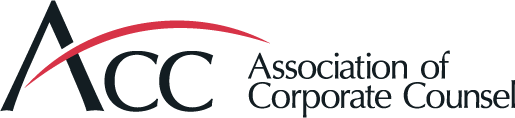 MemoTo:	Law Department Management Network LeadersFrom:	Keilon J. Forest, Director of Practice NetworksDate:	December 8, 2020Re:	2021 Annual Meeting Call for Programs Data In anticipation of the 2021 Annual Meeting Call for Programs below you will find data to aid the Law Department Management Network in developing its program submissions. All data provided is representative of relevant activity from the past two fiscal years (October 1, 2018 through September 30, 2020).2018-2020 Annual Meeting LAW DEPARTMENT MANAGEMENT Network Session Attendance2019-2020 Law department management Network Survey Suggested Topics2018-2019 Law department management Network Survey Suggested TopicsLeadershipLeveraging Technology into Department OperationsStrategy and PlanningMetrics and BenchmarkingCareer Development (self)Board and Senior Management RelationshipsContracts ManagementCommunication SkillsProject ManagementCareer Development (team)OutsourcingBest practicesManaging teams for high performanceConflict resolution within teamsProviding meaningful performance reviewsToday’s Top Tech ToolsDocument Retention and ProcurementLeveraging automation for administrative tasksFinance for LawyersManaging reputation riskLeveraging Office 3652018-2020 Law Department Management Network Online Event Attendance NumbersAPAC Call (APAC) – Short (15 to 30-minute) presentations on the latest legal trends made on the monthly Network Teleconference calls. Available live or on-demand through the ACC Education Archive. No CLE/CPD credit available.EMEA Call (EMEA) – One-hour live presentations on the latest legal trends. Available live or on-demand through the ACC Education Archive. CLE/CPD credit available for a fee.Legal Quick Hit (LQH) – Short (20 to 45-minute) presentations on the latest legal trends made on the monthly Network Teleconference calls. Available live or on-demand through the ACC Education Archive. No CLE/CPD credit available.Roundtable Discussion (R) – Short (15 to 30-minute) presentations on the latest legal trends made on the monthly Network Teleconference calls. Available live or on-demand through the ACC Education Archive. No CLE/CPD credit available.Webcast (W) – One-hour live presentations on the latest legal trends. Available live or on-demand through the ACC Education Archive. CLE/CPD credit available for a fee.2018-2020 Popular LAW DEPartment management Network Legal Resources(The resources below include all resources during the period with 100 or more views.)2018-2019 Popular Law Department Management Network eGroup Discussion Topics
(The topics below include all substantive eGroup discussions during the period with 3 or more replies.)Important Dates*ACC confirms program organizer and speaker submissions on rolling basisSessionAttendees20202020Mindfulness Negotiations206So, You Want to Join A Corporate Board?232Managing Conflict and/or Avoidance with Your Team310Career Growth and Development for the Next GenerationDeferredFollow the yellow brick road to the GC suite!DeferredLeading Through ChangeDeclinedHow to Run Your Department Like a Business UnitDeclinedWhen Technology Becomes a "Must Have" vs. "Nice To Have," and How To Get ItDeclined20192019Coaching Clinic84Signs of Stress126Managing Spend and Showing Value229Getting Out of Your Own Way: Moving Outside of Your Comfort Zone231Six Sigma: 90-Minute Yellow Belt for Legal Ops163Ethics for Super Stressed Lawyers165Design Thinking for Advanced Technology & ComplianceDeclinedQuiz Bowl: Test your Business Financial AcumenDeclinedApplied Coaching to the theme of Hot Tub Time MachineDeclined20182018Managing Globally: Building Relationships and Working Collaboratively Across Multiple Departments279Business Communication Boot Camp63Managing the Human Resources Side of a Legal Department138Secrets of Successful Negotiation536General Counsel as Catalyst for Positive Corporate Culture: Effective GC Reporting and Communication with the C-Suite and Board of DirectorsDeclinedThe Road to Becoming a General Counsel: New (or soon to be) GC WorkshopDeclinedBrainstorming & Innovation: How to Be More Creative and Stay Ahead of the CurveDeclinedLeading with Emotional Intelligence - Stop Stressing and Become More EffectiveDeclinedD&I for small law firms & companies without a D&I officer; Contract Management; In-House, Outside Counsel, Offshore, or AI - when to use what?Expansion of WFH to allow for greater diversity/inclusion via remote employment. In other words, company law departments need to join the 21st century!The relationship between leadership and change management (e.g., encouraging engagement in company-wide initiatives)OEDC initiatives on tax moralityHOW TO EFFECTIVELY IMPLEMENT PROCESSES TO IMPROVE COMPANY PERFORMANCE AND TO ADDRESS INCREASED SCALE.non-software contract tracking; resource allocation and hiring in small-to-med companiesHow to influence (and support) law firms to enhance D&I in their organizations and on our files? What information and metrics help us determine if they are doing that well - i.e. follow the money - does the diverse lawyer on the file get financial credit for the file or does it go elsewhere? How to start ESG programsReal world examples of how Law Deaprtmnets are using metrics to improve their work, culture, and D&I.Hot topics; trends and best practices. It's difficult to find topics that appeal to the broad range from small to large law departments.How do you keep finding new ways to save money in an environment of never-ending legal challenges?GDPRBusiness Interruption - Multiple reasons - Pandemic to Cyber CrimeRemote law departments during COVID19 pandemicThe GC's role in company culture formationUse of data and metrics by law department leadershipInfluencing and maintaining culture in a virtual environment.NoBuilding a budget and forecasting outside counsel fees; Managing outside counsel to control costs; Building Relationships and Trust with Sales and OperationsInfluencing culture, diversity and inclusion, challenging situations in managing a department, impact of COVID and work from home accommodation requestsHow to build trust in a remote work environment so that teams keep performing and are supported during ccp pandemicDiversity and InclusionI always like to hear about topics that "keep people up at night"How to get internal buy-in on legal items.No regarding diversity and inclusion as they are very trendy and never defined. More practical programs re law department management are preferred.Doing more with lessAll the managing a department in COVID programs have been good. Keep them coming! Also, D&I and employment law issues talent retention; digital transformation; innovationContract Management Systems; Document Management Systems; Best Practices for Small Law DepartmentsHow you are managing a diverse team and retaining them? What are incentives you are putting in place from a management side and for a career perspective for diverse talent??DateEvent TitleEvent TypeEvent TypeViews2018-20202018-20202018-20202018-20202018-202011/18/2020Lawyers as Endurance Athletes: 5 Tips to Developing Stronger, more Resilient “Mental Muscle” in Your LifeLQH83839/9/2020Co-sponsored with IT, Privacy, & eCommerce
“Here, There, and Everywhere!, Where’s Our Data?”LQH86868/26/2020Data-Based Diversity and Inclusion for Law Department Leaders and HR ManagersW71718/18/2020Effective Difficult Conversations in the Midst of Racial Strife and UnrestW1071077/8/2020Executive RecruitingLQH1811816/10/2020Mindfulness as a Business PracticeLQH80805/19/2020Actionable Resilience: Applied Strategy and Tactics for Enhanced Efficiency, Agility and NimblenessW43435/13/2020Financial AcumenLQH1061064/23/2020Tips from the Top - A GC RoundtableW2872874/8/2020Business Acumen and Cross-CollaborationLQH1221223/11/2020Parting Is Such Sweet Sorrow: Understanding Why Employees LeaveLQH35352/12/2020The GC/AGC Perspective: What You Can do Today to Help with a GDPR/CCPA Audit TomorrowLQH51511/8/2020BE MORE STRATEGIC - TEN WAYS IN-HOUSE LAWYERS CAN LEARN TO BE PART OF THE BUSINESSLQH484812/11/2019Thinking Outside the Box:  Tips and Strategies for Solving Big Problems Without TechnologyLQH797911/13/2019Tell Your Best Story: Why and How Presentations Help You Stand OutLQH24249/11/2019Do You Experience Annual Meeting FOMO?LQH26268/14/2019Succession Management for Legal Departments: A Road MapLQH20207/10/2019Increase Performance & Productivity Throughout Your Law Department With LoveLQH33336/13/2019Level Up Your Facilitation SkillsLQH55555/29/2019Building Your Brand & Influence in Your CompanyW1431435/8/2019Business Communication Boot Camp RebootLQH1031034/10/2019Gone Phishing?  You’re Not Alone, But You Are At Risk!LQH56563/13/2019You Get a Brand!  You Get a Brand!  And you ARE a Brand!  Your Personal Brand Can Advance Your CareerLQH66662/13/2019Transgender, Non-binary, and Gender Non-conforming  - Best Practices for a Respectful and Supportive WorkplaceLQH77771/9/2019Strategic Planning Doesn't Have to HurtLQH10810812/12/2018Setting the Course for 2019:  Success through Mindfulness and ResiliencyLQH656511/14/2018Lean Six Sigma For Lawyers: Five Easy-to-Learn Tools You Can Use This MonthLQH1381389/20/2018
Too Many Contracts, Not Enough Time: How to Optimize Your Legal Department’s ResourcesW48489/12/2018Changes in Immigration Policy Law Department Leaders Should Know About?LQH38388/8/2018Walmart Legal Operations: Laying the Foundation and Plotting a Course for the FutureLQH1001007/11/2018The Mentor-Mentee Relationship: It's a Two-Way Street with Unexpected and Invaluable ResultsLQH87876/13/2018The Same, Only Different: How In-house Legal Operations and their Law Firm Counterparts Create ValueLQH68686/6/2018CONSCIOUS: The Next Big Leadership CapabilityW71715/9/2018The Lawyer Of The Future (or the Now): What Does it Mean to be a Lawyer In 2018 and Beyond?LQH1081084/12/2018Global Dexterity: How to Adapt Behavior Across Cultures without Losing Yourself in the ProcessW48484/11/2018Managing Your Life both In and Out of the Office: A Crowd-Sourced LQH Featuring your Collective Wisdom and Ideas from the ExpertsLQH1141143/14/2018Global Leader Series - Session 1 - Keys to Success: Leading a Multi-Cultural OrganizationLQH71712/14/2018Tone Your Value Prop Muscle: Change the Direction of the Business Partner Relationship in Order to Build Your Team’s Contribution to the OrganizationLQH1231231/10/2018Science-Backed tips for Igniting Work Engagement and Beating BurnoutLQH177177Resource TitleViews2018-20202018-2020Tips to Be a More Effective Facilitator173Succession Planning for Legal Departments: A Roadmap314Tips for Successful Strategic Planning223Business Communications Bootcamp: Effective Communications Tips206Increase Performance and Productivity Throughout Your Law Department with Love172Ye Giveth & Ye Taketh: Incentive Compensation, Protecting Reputation Via Clawbacks286Four Tips to Build a Brand101Tips for Creating an Inclusive Work Environment103Thread posted onThread Title1/10/2020In the CLO Seat: Key Relationships8/28/2020Sample Record Retention Policy and Schedule8/5/2020Contract Management Software8/4/2020Creating a list of supplier contracts that are exempt from Legal Review7/15/2020Recommendation for Contract Management System7/6/2020I've been promoted to General Counsel!  Now what?7/3/2020Contract Risk Scorecard6/30/2020Litigation Risk Assessments6/11/2020Pro Bono for Corporate Lawyers?5/26/2020Board Secretary5/6/2020Contract Management System - High-Level Business Case5/5/2020Coaching for tone when talking to sales and employees4/28/2020Delaware Counsel Needed for Enforceability Opinon4/14/2020Use of MS Teams - privacy issues with recording meetings4/13/2020Contract Lifecycle Management tool3/31/2020Using Existing Tools for Contract Management3/2/2020salary for legal dept of 12/17/2020Legal Operations Consultant2/13/2020Contract Intake Form2/6/2020Contract Management Software1/27/2020LinkSquares1/14/2020In the CLO Seat: Key Processes12/28/19Promotion Structure12/12/19Please Help Unclog Our Inboxes -- Use the "Reply to Sender" Option12/9/2019DOJ Investigation12/5/2019Feedback Requested on LegalTracker12/3/2019Law Department Manager12/2/2019Paralegal, Legal Assistant or Legal Secretary11/25/19Career Advancement for In-House Attorneys11/15/19Abusing the WFH policy - at wit's end11/8/2019Modern Counsel magazine11/5/2019Workload Expectations for Transactional In-House Attorneys - An Unofficial Survey10/7/2019English Lawyer/Law Firm for Contracts10/5/2019department size8/7/2019Agiloft Implementation6/15/2019Hours2/12/2019Where does insurance department report?10/1/2018Counsel Title in an One-person In House Legal Department3/8/2019Automating Review of Vendor Contracts6/4/2019Request for Policy Template: Vendor Management3/28/2019Use of JD in signature by non lwyer manager4/22/2019Hiring a very experienced lawyer for a newer lawyer role?11/27/2018Helpdesk for Legal Department2/26/2019anti-harassment training3/1/2019Seeking seasoned management side labor negotiator3/12/2019Good conference call platform?3/20/2019Processing subpoenas3/25/2019Accessing eGroups from acc.com                 Item                Date                Date Program Idea Submission Deadline Program Idea Submission Deadline Wed., Feb. 3, 2021 Program Selection Notifications Sent Program Selection Notifications Sent Wed., March 31, 2021 Program Organizer Submission Deadline* Program Organizer Submission Deadline* Wed., April 14, 2021 Speaker Submission Deadline* Speaker Submission Deadline* Fri., June 4, 2021 Course Material Submission Deadline Course Material Submission Deadline Tues., Aug. 31, 2021 